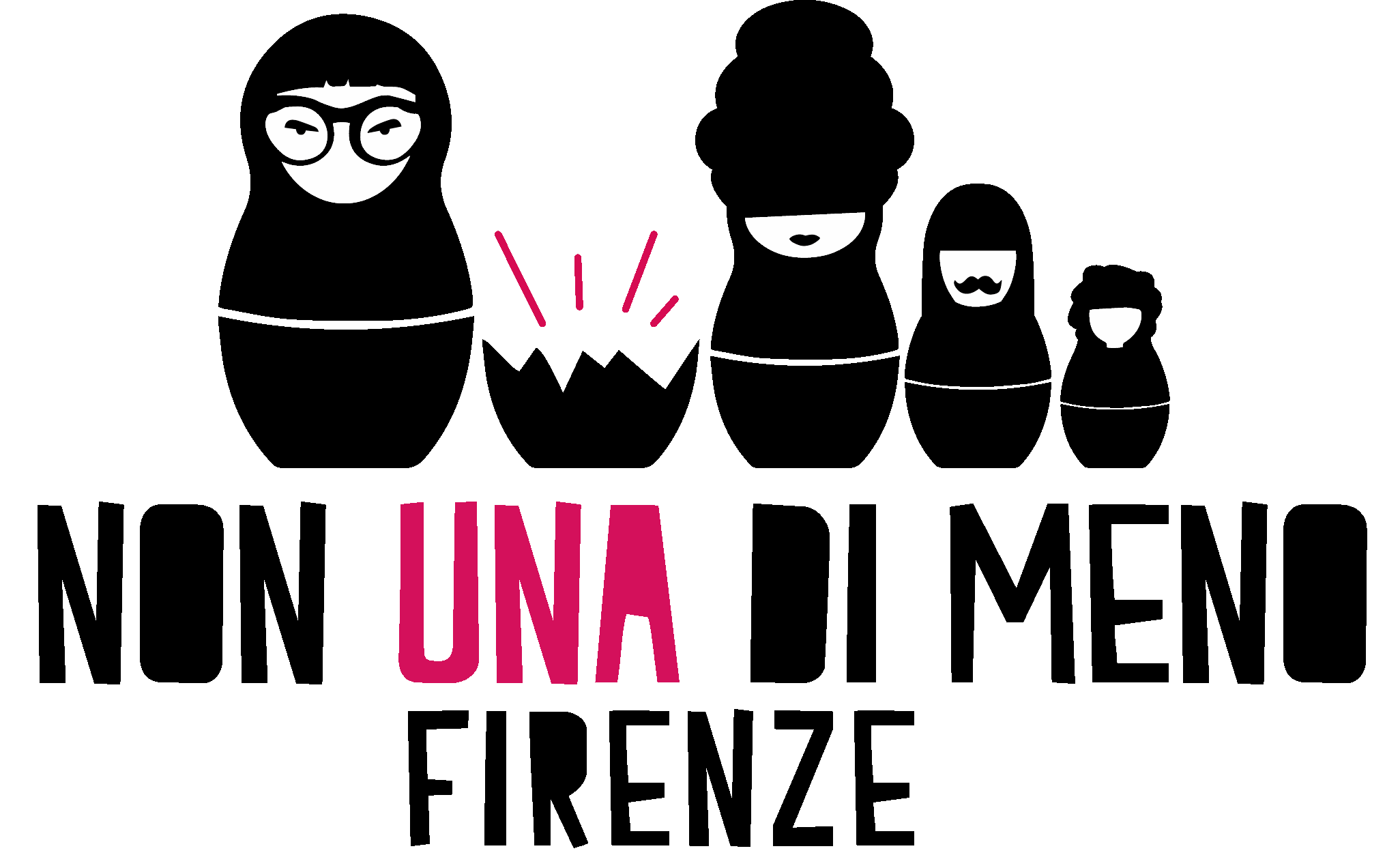 [Aggiornato dicembre 2018]CONSULTORI FIRENZECONSULTORI FIRENZECONSULTORI FIRENZECONSULTORI FIRENZECONSULTORI FIRENZECONSULTORI FIRENZECONSULTORI FIRENZEPRESIDIOLUNEDIMARTEDIMERCOLEDIGIOVEDIVENERDI SABATOCANOVA V chiusi 0556935406/403/4368,30-12,301°3°5° lunconsultorio immigrate arabe (no Cup)2°-4°lunedì consultorio (prenotazione CUP)9,30-13,30 consultorio immigrate ROM nocup8,00-14,00Consultorio( CUP)8,00-13,00Consultorio ( CUP)13,00-18,00Consultorio (CUP)14,00-17,00Consultorio  (CUP)D'ANNUNZIOV. D'Annunzio 29        8,30-12,30Consultorio (CUP)8,30-12,30Consultorio(CUP)8,30-13,30 consultorio  ( CUP)8,00-12,30Consultorio (CUP)9,00-13,00Consultorio ( CUP)8,30-14,30Consultorio (CUP)8,00-14,00Consultorio(CUP)055693491614-17 Centro Consulenza GiovaniNo CUP libero accesso15,00-18,00Centro Consulenza Giovani No CUP libero accesso14,00-18,00Consultorio(CUP)14,30-18,30Centro Consulenza Giovani13,30-18,30Consultorio(CUP)MORGAGNI v.le morgagni 33 0556935344/3008,00-14,00Consultorio(CUP)8,00-13Consultorio(CUP)8,00-14,00Consultorio(CUP)PIAGGE V. Dell'Osteria8    8,45-13,45 Consultorio(CUP)8,45-13,45Consultorio(CUP)8,45-13,45Consultorio (CUP)8,30-12,30Consultorio immigrate (No CUP)9,00-13,00Consultorio Immigrate (No CUP)0556934216/22114-19Consultorio(CUP)14,30-17,30 Centro consulenza giovaniNo CUP libero accessoCALENZANO      P.za Gramsci 12   05569305608,00-13,00Consultorio ( CUP)CAMPI B.V Rossini 8,30-13,30Consultorio immigrate8,30-11,30Consult immigrate  NoCup0556930833/83213,30-18,30Consultorio( CUP)14,00-19,00Centro Consulenza Giovani No CUP Libero accesso13,30-18,30Consultorio ( CUP)LASTRA A SIGNA      V. Livornese 2778,00-13,00Consultorio ( CUP)8,00-13,00Consultorio ( CUP)55878723214,00-19,00Consultorio  ( CUP)[Aggiornato dicembre 2018][Aggiornato dicembre 2018]PRESIDIOLUNEDIMARTEDIMERCOLEDIGIOVEDIVENERDI SABATOSCANDICCI7,30-14,30Consultorio ( CUP)V vivaldi0556930678/680/68114,00-19,00Consultorio ( CUP)14,00-18,00Consultorio ( CUP)15,00-18,00Centro ConsulenzaGiovani( No CUP Libero Accesso)SESTO F. V Gramsci 561 0556930248/2658,30-11,30Consultorio( CUP)9,00-12,001°-2°-4°-5°giovediConsultorio (CUP)3° giovedi Consultorio immigrate Arabe8,00-13,00Consultorio( CUP)8,00-13,00Consultorio CUP13,00-18,00Consultorio ( CUP)15,00-18,00Centro Consul GiovaniNo CUP Libero accessoFIRENZE -IOT viale Michelangiolo 41 055 693718,30-12,30 Consultorio (CUP)12,30 – 13,30 accesso diretto senza  prenotaz per  IVG 8,30-12,30 consultorio(CUP)12,30-13,30 accesso diretto per IVG1°-3°  8,30-12,30Consultorio CUP2°-4° 8,30-12,30 Consultorio immigrate  Arabe14-19 Consultorio(CUP)13 – 18,30 Consultorio (CUP)14,30 – 18,30 Consultorio (CUP)13-15,30 Consultorio accesso libero per IVG15,30-16,30ConsultoriocupGRASSINAv Alighieri 36          13,00-17,00 Consultorio CUP9,00-13,00 Consultorio CUP9,00-13,00 Consultorio CUP55693948414-17  Consultorio Giovani accsesso diretto14-18 Consultorio CUPS Casciano   Vdel Cassero 19a8-12,30 Consultorio CUP5582291114-17  Consultorio CUPGREVE     V della Pace 805585493185493262° e 4°   9-13Consultorio CUPIMPRUNETAVP Giovanni 23° 45569393901° ven del mese Consultorio CUPFIGLINE V: ARNO P.za 25 Aprile 100559508275B.S: LORENZOV La Pira40556939138/7/6